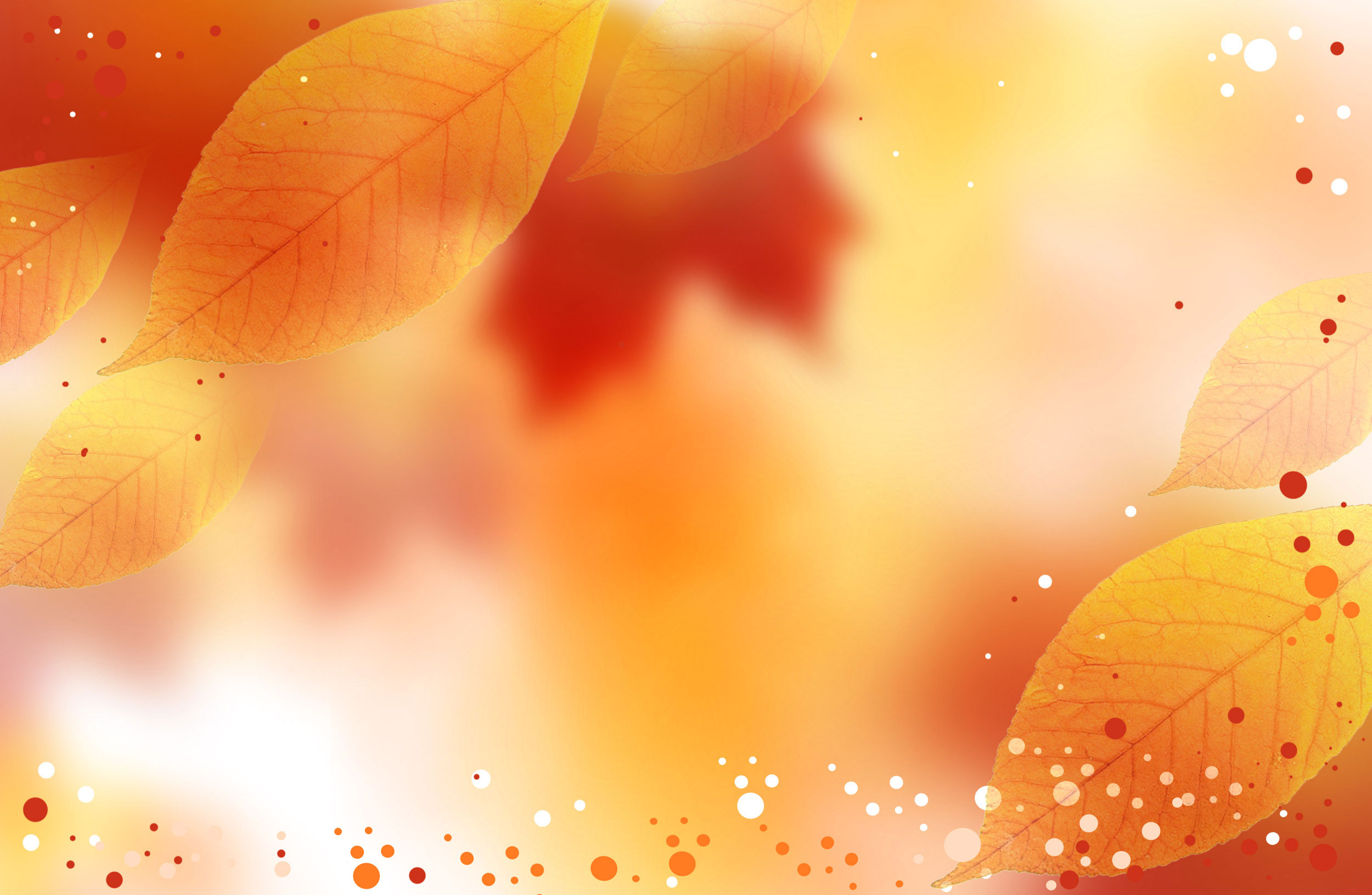 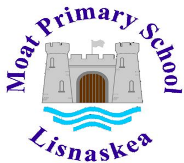 Celebrate Autumn with the Moat Primary PTFA at ourHalf-Term DiscoThursday 26th OctoberP1-4	6-6:45pm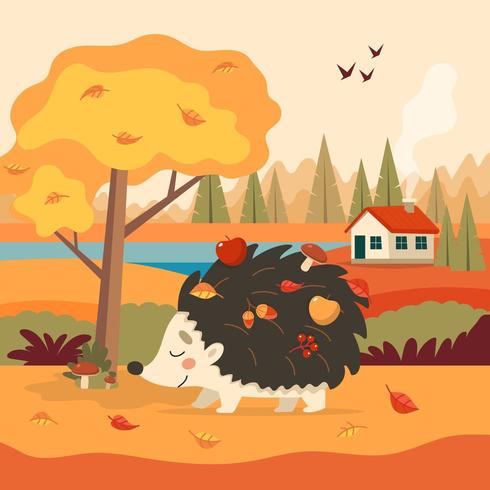 P5-7	7-8pm£3 per Child (juice and snack provided)Fancy Dress Optional